Aneksi  6                                                     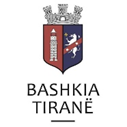 Kriteret e vlerësimitFormulari i Vlerësimit për Planin e Biznesit dhe FinancimitAplikanti: .......................................................................................................Biznes start-up (i paregjistruar)		  Biznes ekzistues (i regjistruar)Kriteret e Idesë së BiznesitPikëtIdeja e biznesit është e formuluar qartësisht dhe saktësisht  dhe ka lidhje direkt me kriteret e thirrjes së skemës së Grantit të Gjelbërt.Deri në 10 pikëIde inovative biznesi të veçanta, produkte/shërbime dhe procese të reja të gjelbërta të cilat dalin me zgjidhje për të adresuar problemet mjedisore.Deri në 10 pikëBiznese të cilat ofrojnë shërbime të reja të transferueshme si model biznes i gjelbër i cili krijon impakt mjedisor dhe model per ndjekje nga bizneset e tjera. Deri në 5 pikëBiznesi do të krijojë së paku 3 vende pune Deri në 5 pikëSipërmarrës dhe punësim që përfshin barazinë gjinore Deri në 2 pikëSipërmarrës nga diaspora  apo të punësuar të cilët janë kthyer nga emigracioni Deri në 3 pikëVetëdeklarimTotaliDeri në 35 pikëKriteret e Planit të Biznesit dhe FinancimitRealizueshmëria financiare e biznesit- Kapitali i start-up (kapitali real, disponueshmëria);- Rëndësia e propozimit;- Efektiviteti i propozimit;- Qendrueshmëria e propozimit;- Buxheti dhe kosto-efektiviteti i propozimitDeri në 8 pikëDeri në 8 pikëDeri në 8 pikëDeri në 8 pikëDeri në 8 pikëAplikanti ka specifikuar standardet dhe licencat përkatëse, markim dhe patentim produktesh të biznesit  dhe ka planifikuar mbulimin e kostove të tyreDeri në 5 pikëPersoneli dhe pronari kanë eksperiencën dhe kualifikimin profesional në fushën përkatëse dhe ҫertifikime në përgatitjen e  planeve të biznesit.DokumentDeri në 10 pikëNjohja e tregutNjohuri mbi konkurrencënFokusi ndaj klientitDeri në 10 pikëTotaliDeri në 65 pikëTOTALI I PËRGJITHSHËMDeri në 100 pikë